MKT - HIPPOCRATES SPECIALISTA NAPBudapest –  The Aquincum Hotel Budapest2012. november 24.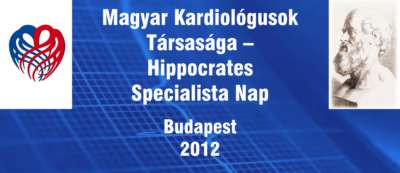 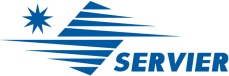 FÓKUSZBAN A SZÍVELÉGTELENSÉGA rendezvény 20 kreditpontot ér a kardiológusok részére.Üléselnökök: Prof. Dr. Merkely Béla, Prof. Dr. Tomcsányi János1. Prof. Dr. Merkely Béla: Kongresszusok 2012 – szívelégtelenséggel kapcsolatos újdonságok a nemzetközi kongresszusokon/Új guideline2. Prof.Dr. Kiss Róbert Gábor: Szívfrekvencia mint új marker a szívelégtelenség terápiájában3. Dr. Nyolczas Noémi: Gyógyszeres terápiás újdonságok4. Dr. Gellér László: Nem gyógyszeres terápiás újdonságok: Fókuszban a CRT5. Prof. Dr. Tomcsányi János: Betegmanagement szívelégtelenségben: szívelégtelenség helyzete ma Magyarországon – Mi következik ebből?6. Prof. Dr. Borbola József: Gyógyszeres esetbemutatás7. Dr. Soós Pál: Eszközös esetbemutatás8. Dr. Sepp Róbert: Szívelégtelenség ambulancia, regiszter9. Prof. Dr. Tomcsányi János: Kerekasztal beszélgetés10. Teszt